PROPERTY CLAIM FORMDISTRICT	CONTACTName:  SANTA MONICA COLLEGE 	Name: Glaurys Ariass	Address:	1900 Pico Blvd.		  Title: Risk & Insurance Specialist	Santa Monica, CA 90405		Phone:310-434-8170	 a.m.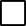 Date of Loss:		Time:	p.m.LOSS LOCATIONSite Name:			Site Contact:	 Address:			Phone:	Type of Loss:	Fire 	Theft  Lightning  Hail 	Flood 	Wind 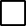 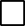 Other  (Explain)	Description of Loss & Damage:	Police or Fire Dept. to which reported		 Report #	Completed by:	Date:	Fax completed form to: Keenan & Associates, PLCA(310) 212-6847